DAFTAR PUSTAKAPers.Afandi, P. (2016). Concept&Indicator Human Resources Management For Management Research. Books.Google.Com.  Https://Books.Google.Com/Books?Hl=En%5C&Lr=%5C&Id=Lxitdwaaqbaj%5C&Oi=Fnd%5C&Pg=PA1%5C&Dq=Afandi+Concept+Indicator+Human+Resources+Management+For+Management+Research%5C&Ots=Ncn6389wxt%5C&Sig=L23uruz0kiuhbvoiqlkjuhgnodeAudia, L., Sutrisno, S., Kadir, A., & Abdurrakhman, Z. (2021). Pengaruh Efikasi Diri, Penghargaan Diri, Dan Stress Kerja Terhadap Kinerja Pegawai Puskesmas Muara Teweh Kabupaten Barito Utara. Jurnal Aplikasi Pelayaran Dan Kepelabuhanan, 11(2), 124–137. Https://Doi.Org/10.30649/Japk.V11i2.73Afandi, P. 2016. Manajemen Sumber Daya Manusia, Teori, Konsep dan Indikator Cetakan ke-1. Zanafa Publishing. Riau. Book. A.S. Moenir, 2010. Manajemen Pelayanan Umum Di Indonesia.Bumi Aksara : Jakarta. BookBandura, A. 1997. Self Efficacy – The Exercise of Control (Fifth Printing, 2002). New York: W.H. Freeman & Company.Bangun, W. (2012: 231). Manajemen Sumber Daya Manusia. Erlangga, Bandung. Book.Budiyanto, E,. & Mochklas, M. (2020). Kinerja Karyawan. Banten: CV.AA.Rizky. Book. Fadhilah Suralaga. (2009). Psikologi Pendidikan: Implikasi Dalam Pembelajaran. PT. Raja Grafindo Persada, 2(5), 255. ???Fari, I., Nasution, S., Kurniansyah, D., & Priyanti, E. (2021). Analysis Of Public Health Center Services ( Puskesmas ). 18(4), 527–532. Http://Journal.Feb.Unmul.Ac.Id/Index.Php/KINERJA AnalisisFebriyanty, D. (2019). Pelatihan Dan Pengembangan SDM Pelayanan Kesehatan. Universitas Esa Unggul.                                                                                  Https://LmsParalel.Esaunggul.Ac.Id/Pluginfile.Php?File=/165867/Mod_Resource/Content/24/6_7297_KMA352_042019_Pdf.PdfFitriyah, L. A. (2019). Menanamkan Efikasi Diri Dan Kestabilan Emosi. Lppm Tebuireng Jombang.Ghozali, I. (2018). Aplikasi Analisis Multivariate Dengan Program IBM SPSS 25 (2018th Ed.). Badan Penerbit Universitas Diponegoro.Ghufron, M. N., & Risnawita, R. S. (2017). Teori-Teori Psikologi. Ar-Ruzz Media.Hardiansyah, A. (2011). Kualitas Pelayanan Publik Terhadap Inovasi Layanan. PT RAJAGRAFINDO: PERSADA.Hasibuan, M. S. P. (2016). Manajemen Sumber Daya Manusia. Bumi Aksara.Jendra, A. F., & Sugiyo, S. (2020). Pengaruh Efikasi Diri Terhadap Kecemasan Presentasi Siswa Kelas XI Di SMA Negeri 1 Wuryantoro. Konseling Edukasi: Journal Of Guidance And …. Https://Www.Academia.Edu/Download/74599984/Pdf.PdfKamaruddin, RP Satria, Buyung Awasinombu, A. H. (2022). Pengaruh Disiplin Kerja, Efikasi Diri, Lingkungan Kerja Dan Budaya Organisasi Terhadap Kinerja Pegawai Di Badan Kepegawaian Dan Pengembangan Sumber Daya Manusia Kabupaten Konawe Kepulauan. Jurnal Manajemen , Bisnis Dan Organisasi ( Jumbo ), 6(2), 313–325. Http://Ojs.Uho.Ac.Id/Index.Php/JUMBO%0APENGARUHKasmir. (2017). Bank Dan Lembaga Keuangan Lainya (Revisi 201). PT Rajagrafindo Persada.Kristiyani, T. (2016). Self-Regulated Learning. Sanata Dharma University Press.Kristya Damayanti. (2014). Pengaruh Motivasi, Disiplin Dan Stres Kerja Terhadap Kinerja Pegawai Puskesmas Di Kecamatan Ponggok Kabupaten Blitar. Jurnal Kompilasi Ilmu Ekonomi, 6(0342), 40–52.Lian, Bukman. 2017. Kepemimpinan Dan Kualitas Kinerja Pegawai. Palembang: CV.Amanah. Book.Mahmudi, M. H., & Suroso, S. (2014). Efikasi Diri, Dukungan Sosial Dan Penyesuaian Diri Dalam Belajar. Persona:Jurnal Psikologi Indonesia, 3(02), 183–194.                              Https://Doi.Org/10.30996/Persona.V3i02.382Mangkunegara, A. P. (2017). Manajemen Sumber Daya Manusia Organisasi, Cetakan Ketujuh. Bandung: Pt Remaja Rosdakarya Offset.Maulidiah, S. (2014). Pelayanan Publik, Pelayanan Terpadu Administrasi Kecamatan. Indra Phrasta.Moenir, A. S. (2011). Manajemen Pelayanan Umum Di Indonesia, Cetakan III, Bina Aksara. Jakarta.Muizu, Wa Ode Zuznita., Evita, Siti Novi., Suherman, D. (2016). Disiplin Kerja Dan Pengaruhnya Terhadap Kinerja Pegawai Negeri Sipil. Pekbis Jurnal, 8, 172–182.Mulyadi, Seto, Lisa, Warda, Dan Kusumawati, A. N. (2016). Psikologi Kepribadian. Gunadarma.Ningsih, R. D. (2020). Pengaruh Kompetensi, Self Eficacy Dan Disiplin Terhadap Kinerja Pegawai Bpjs Kesehatan Cabang Medan. Tijarah: Jurnal Ekonomi Dan Bisnis, 63–72.Nurdiana, E. (2022). Pengaruh Disiplin Dn Motivasi Terhadap Kinerja Karyawan UPTD Puskesmas Ciledug. Journal Economics And Management (JECMA), 3(1), 33–34.                                                             Http://Jurnal.Umus.Ac.IdPratama, C. (2022). Pengaruh Disiplin Kerja Terhadap Kinerja Pegawai Pada Kantor Camat Ujungbatu (Vol. 33, Issue 1). Universitas Islam Riau.Prawironegoro, Darsono, Dan Utari, D. (2016). Manajemen SDM Abad 21 (Sumber Daya Manusia) Kajuan Tentang Sumber Daya Manusia Secara Filsafat, Ekonomi, Sosial, Antropologi, Dan Politik).Rahmi, F. (2020). Pengaruh Efikasi Diri, Kepemimpinan, Motivasi Dan Fasilitas Kerja Terhadap Kinerja Pegawai Kantor Pelayanan Pajak Pratama Pekanbaru Senapelan. JMB (Jurnal Manajemen Dan Bisnis), 2(1), 56–62. Https://Doi.Org/10.30743/Jmb.V2i1.2359Ramly, A. T. (2021). Manajemen Kinerja. Bintang Semesta Media.Riyanto, S., & Anto, D. C. (2022). Pengaruh Kompetensi, Semangat Kerja Dan Tim Kerja Terhadap Motivasi Kerja Dan Kinerja Pegawai. Jurnal Wira Ekonomi Mikroskil, 12(2), 81–90.                       Https://Doi.Org/10.55601/Jwem.V12i2.895Rivai, Veithzal. 2005. Manajemen Sumber Daya Manusia Untuk Perusahaan Dari teori Ke Praktik. Jakarta: PT. Raja Grafindo Persada.Rosmawati, S., & Jermawinsyah, A. (2018). Pengaruh Etos Kerja, Disiplin Kerja Dan Komitmen Karyawan Terhadap Kinerja Karyawan Pada Puskesmas Aro Kecamatan Muara Bulian. Eksis: Jurnal Ilmiah Ekonomi Dan Bisnis, 9(2), 153.                                                   Https://Doi.Org/10.33087/Eksis.V9i2.143Rosyidi, H. (2015). Psikologi Kepribadian (Paradigma Traits, Kognitif, Behavioristik Dan Humanistik). In Jaudar Press: Vol. (Issue 9).Saeful, H. M. (2020). Pengaruh Efikasi Diri Dan Iklim Kerja Terhadap Prestasi Kerja Pegawai Pelabuhan Bajoe Kecamatan Tenete Riattang Timur Kabupaten Bone. Universitas Muhammadiyah Makasar.Setiawan, A. (2013). Pengaruh Disiplin Kerja Dan Motivasi Terhadap Kinerja Karyawan Pada Rumah Sakit Umum Daerah Kanjuruhan Malang. 1.Simamora, H. (2006). Manajemen Sumber Daya Manusia, Edisi 2, STIE YKPN. Yogyakarta.Siswandoko, T., & Darsono, P. (2011). Manajemen Sumber Daya Manusia Abad 21. In Nusantara Consulting, Jakarta.Sastrohadiwiryo, Siswanto B. 2005. Manajemen Tenaga Kerja Indonesia Pendekatan Administrasi dan Operasional. Jakarta: PT Bumi AksaraSuliyanto. (2018). Metode Penelitian Bisnis (A. Cristian (Ed.)). ANDI OFFSET.Susanto, E. (2018). Penagruh Efikasi Diri, Displin Kerja Dan Pelayanan Terhadap Kinerja Pegawai Puskesma Di Kecamatan Lampung Jaya Kabupaten Ogan Komering Ilir. Jurnal Ilmiah FE-UMM, 12(2).Sutanti, Yunita Caroline, Widyati, N. (2022). Pengaruh Kompensasi, Motivasi Dan Lingkungan Kerja Terhadap Kepuasan Kerja Karyawan. Al-Kharaj : Jurnal Ekonomi, Keuangan & Bisnis Syariah, 4(5), 1392–1411. Https://Doi.Org/10.47467/Alkharaj.V4i5.965Syafri, Wirman. dan Alwi. (2014). Manajemen Sumber Daya Manusia Dalam Organisasi Publik. Sumedang : IPDN PRESS. Tsauri, S. (2013). Manajemen Sumber Daya Manusia. STAIN Jember Press.Wahyuningsih, S., & Noviah, Y. (2023). Pengaruh Motivasi Kerja Dan Kepuasan Kerja Terhadap Disiplin Kerja Pegawai Di Kantor Kecamatan Cikarang Selatan. Prosiding SEMANIS : Seminar Nasional Manajemen Bisnis, 1(1), 1–3.Wibowo, J., & Hidajat, T. (2020). Pengaruh Efikasi Diri, Motivasi Kerja Dengan Dimediasi Kepuasan Kerja Terhadap Kinerja Karyawan Pt. Bank Bni Syariah Kantor Cabang Pekalongan. Magisma: Jurnal Ilmiah Ekonomi Dan Bisnis, 8(2), 1–16.                           Https://Doi.Org/10.35829/Magisma.V8i2.95Wibowo . (2014) . Manajemen Kinerja . Edisi Keempat . Jakarta : Rajawali Pers. Wibowo . (2014) . Perilaku Dalam Organisasi . Edisi 1-2 . Jakarta : Rajawali Widjajani, S., Si, M., & Rahmawati, F. (2018). Pengaruh Efikasi Diri, Disiplin Kerja, Dan Lingkungan Kera Terhadap Kinerja Perawat (Studi Pada Perawat Rumah Sakit Umum Daerah Prembun). 1–14.Yunianti, E., Maxinus Jaeng, & Mustamin. (2016). Pengaruh Model Pembelajaran Dan Self-Efficacy Terhadap Hasil Belajar Matematika Siswa SMA Negeri 1 Parigi. E-Jurnal Mitra Sains, 4(1), 8–19. Https://Doi.Org/Https://Doi.Org/10.22487/Mitrasains.V4i1.132LAMPIRANLampiran 1 Surat Izin Penelitian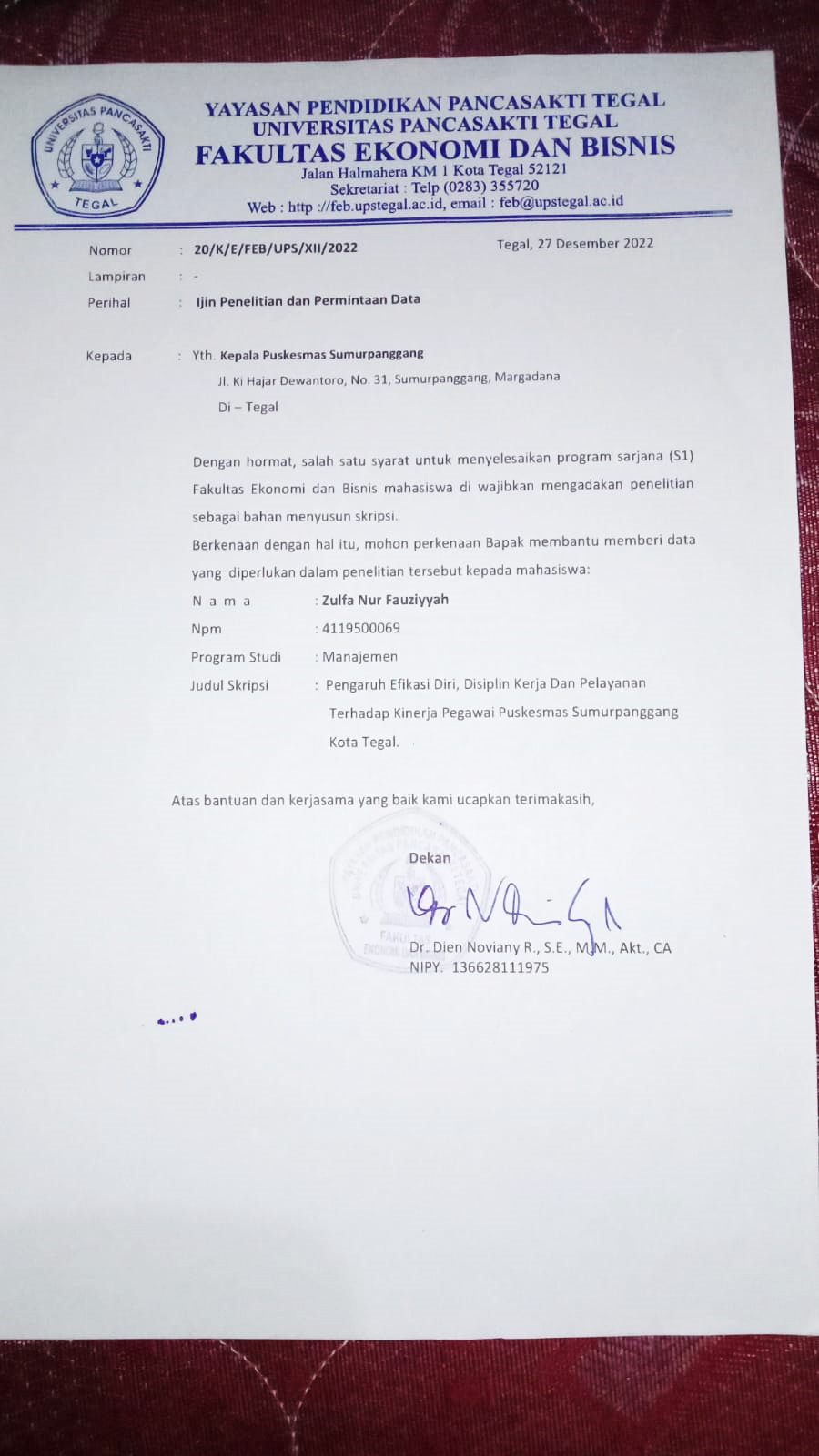 Lampiran 2 Balasan Surat Izin Penelitian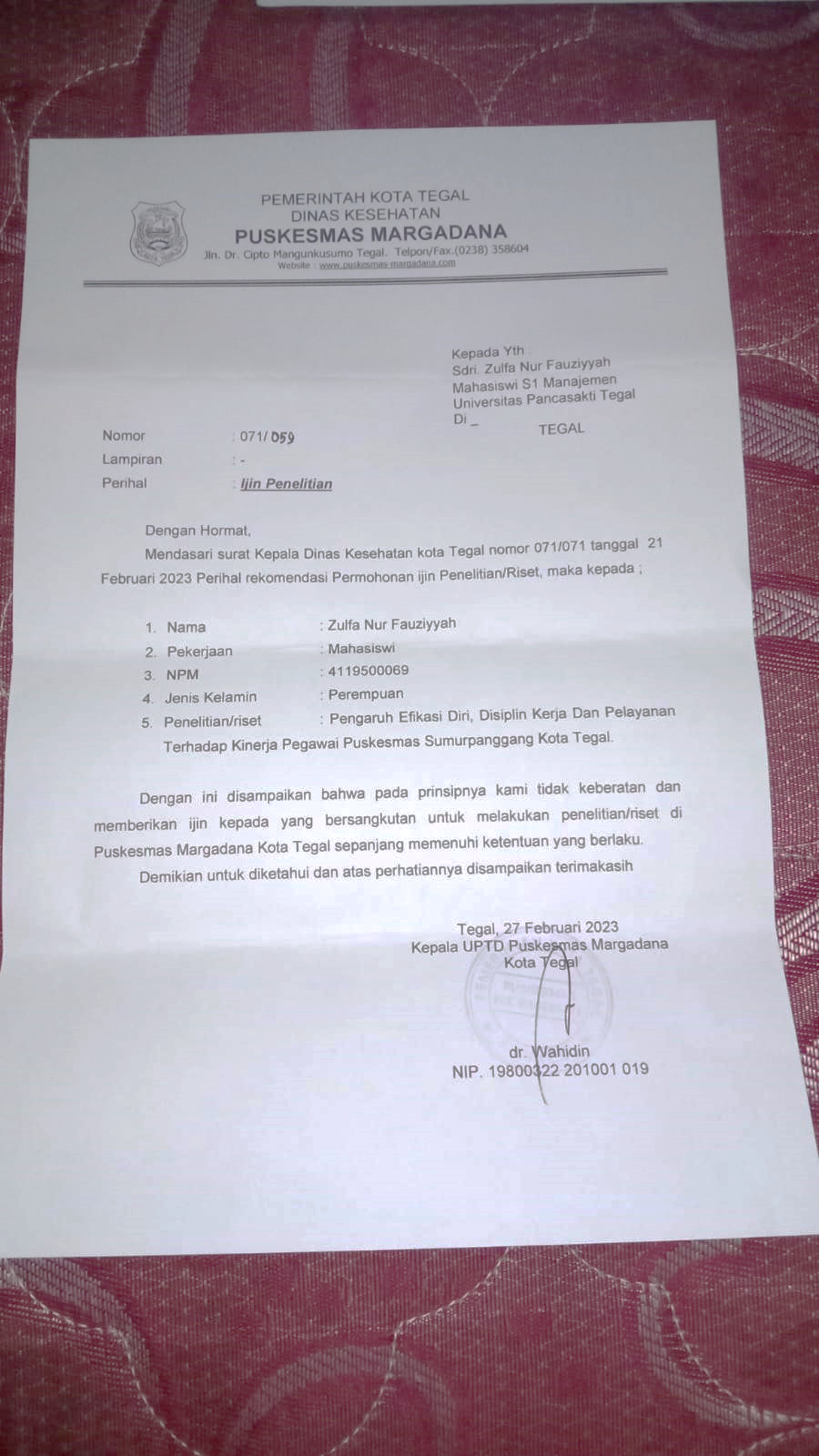 Lampiran 3 Lembar KuesionerPerihal			: Permohonan Pengisian KuesionerJudul penelitian	: Pengaruh Efikasi Diri, Disiplin Kerja Dan Pelayanan Terhadap Kinerja Pegawai Puskesmas Sumurpanggang Kota TegalKepada Yth. Bapak/ Ibu/ Saudara RespondenDi TempatDengan hormat, 	Dalam rangka menyelesaikan penelitian, saya Zulfa Nur Fauziyyah (4119500069) Mahasiswa Fakultas Ekonomi dan Bisnis Universitas Pancasakti Tegal, memohon partisipasi dari saudara untuk mengisi kuisioner yang telah kami sediakan.	Adapun data yang kami minta adalah sesuai dengan kondisi yang dirasakan saudara selama ini. Kami akan menjaga kerahasiaan karena data ini hanya untuk kepentingan penelitian. Setiap jawaban yang diberikan merupkan bantuan yang tidak ternilai harganya bagi penelitian ini. Atas perhatian dan bantuannya, saya mengucapkan terimakasih.Identitas RespondenJenis Kelamin		:         Laki-laki   	    	 PerempuanPendidikan Terakhir	:          SMA/SMK           	 DI/DII/DIIIS1			 S2Umur tahun		:  	20-30 Tahun		 31-40 Tahun>40 TahunBagian			:Dokter UmumDokter GigiPerawatBidanApotekerAsisten ApotekerAnalis KesehatanAhli GiziSanitarianPromkesPenjaga MalamPetugas AdministrasiPetugas Informasi / penanganan keluhanPetugas KebersihanPetugas KeamananPerawat GigiPetunjuk Pengisian KuesionerBerikan tanda checklist/centang pada kotak yang tersedia dijawaban yang anda pilih dan yang sesuai dengan kondisi sebenarnya yang ada pada Puskesmas Sumurpanggang Kota TegalKeterangan pilihan jawaban:	  SS	: Sangat Setuju	  S	: Setuju	  N	: Netral	  TS	: Tidak Setuju	  STS	: Sangat Tidak SetujuVARIABEL KINERJA (Y)VARIABEL EFIKASI DIRI (X1)VARIABEL DISIPLIN KERJA (X2)VARIABEL PELAYANAN (X3)Lampiran 4 Tabulasi Data Penelitian KinerjaLampiran 5 Tabulasi Data Penelitian Efikasi DiriLampiran 6 Tabulasi Data Penelitian Disiplin KerjaLampiran 7 Tabulasi Data Penelitian PelayananLampiran 8 Validitas KinerjaLampiran 9 Validitas Efikasi DiriLampiran 10 Validitas Disiplin KerjaLampiran 11 Validitas PelayananLampiran 12 Reliabilitas KinerjaLampiran 13 Reliabilitas Efikasi DiriLampiran 14 Reliabilitas Disiplin KerjaLampiran 15 Reliabilitas PelayananLampiran 16 Transformasi Data KinerjaLampiran 17 Transformasi Data Efikasi DiriLampiran 18 Transformasi Data Disiplin KerjaLampiran 19 Transformasi Data PelayananLampiran 20 Uji NormalitasLampiran 21 Uji MultikolonieritasLampiran 22 Uji Heterokedastisitas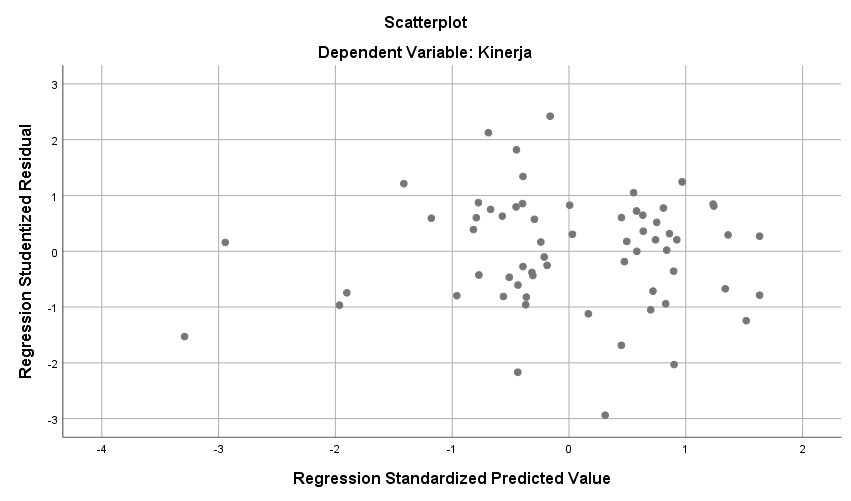 Lampiran 23 Uji AutokorelasiLampiran 24 Analisis Regresi Linear BergandaLampiran 25 Uji tLampiran 26 Uji FLampiran 27 Analisis Koefisien DeterminasiLampiran 28 Surat Keterangan Selesai Penelitian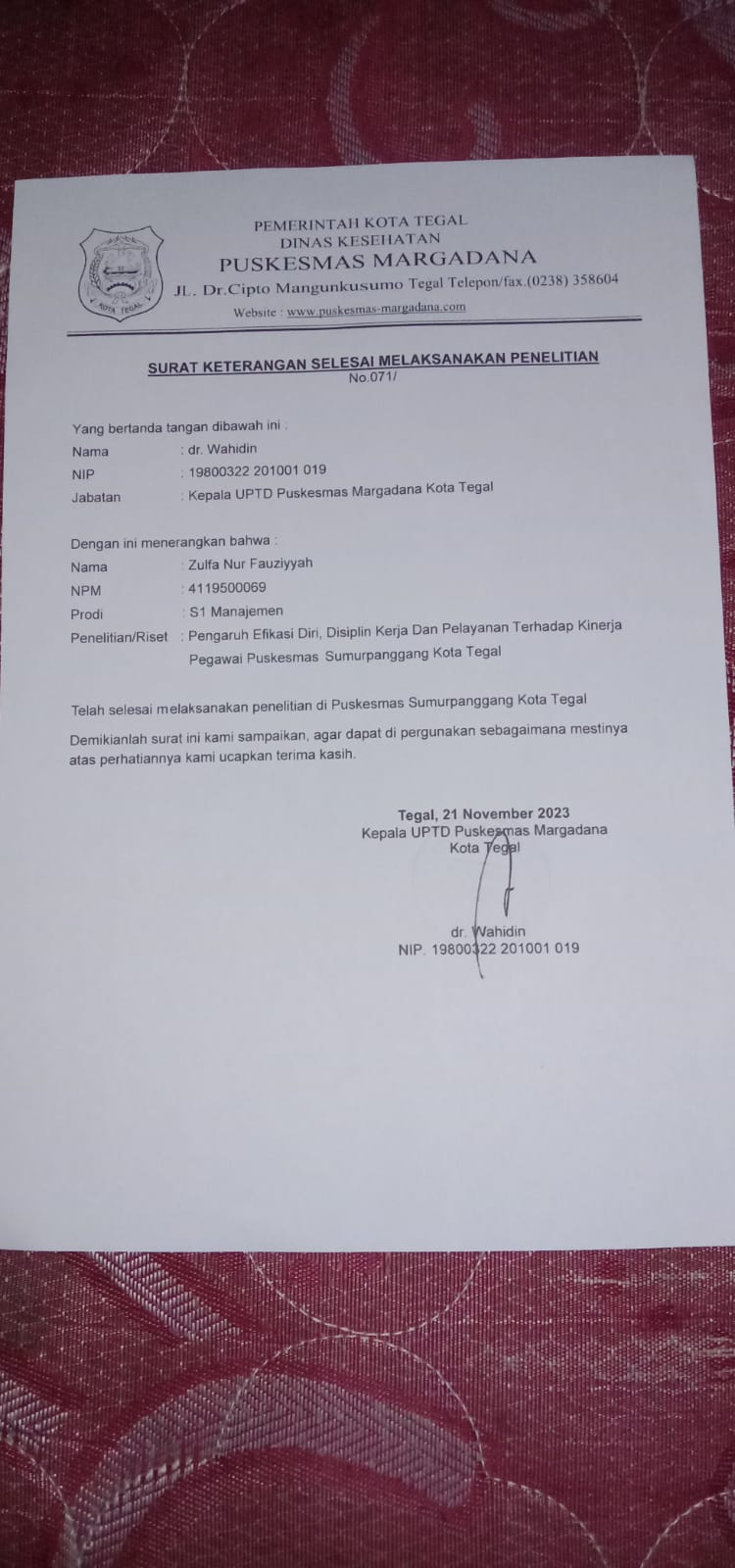 NOPERNYATAANTANGGAPANTANGGAPANTANGGAPANTANGGAPANTANGGAPANNOPERNYATAANSSSNTSSTSKINERJA INDIVIDU DAN KELOMPOKKINERJA INDIVIDU DAN KELOMPOKKINERJA INDIVIDU DAN KELOMPOKKINERJA INDIVIDU DAN KELOMPOKKINERJA INDIVIDU DAN KELOMPOKKINERJA INDIVIDU DAN KELOMPOK1.Saya memiliki kemampuan yang baik dalam menyelesaikan pekerjaan secara individu maupun tim2.Saya selalu kompak dengan  rekan / tim saya saat menyelesaikan pekerjaanUKURAN PENCAPAIN KINERJAUKURAN PENCAPAIN KINERJAUKURAN PENCAPAIN KINERJAUKURAN PENCAPAIN KINERJAUKURAN PENCAPAIN KINERJAUKURAN PENCAPAIN KINERJA3.Saya memiliki kemampuan untuk memecahkan masalah dalam bekerja4.Kualitas kerja yang saya hasilkan sesuai dengan beban yang sudah ditetapkanKEMAJUAN KINERJAKEMAJUAN KINERJAKEMAJUAN KINERJAKEMAJUAN KINERJAKEMAJUAN KINERJAKEMAJUAN KINERJA5.Saya terampil dalam mengelola pekerjaan dengan praktis dan rapi6.Dalam setiap kesempatan, saya dapat meberikan ide/gagasan bagi kemajuan organisasiSTANDAR KINERJASTANDAR KINERJASTANDAR KINERJASTANDAR KINERJASTANDAR KINERJASTANDAR KINERJA7.Saya menyelesaikan tugas dengan baik dan sesuai dengan SOP8.Saya menyelesaikan tugas tepat waktu sesuai dengan SOP.PENCAPAIAN TUJUANPENCAPAIAN TUJUANPENCAPAIAN TUJUANPENCAPAIAN TUJUANPENCAPAIAN TUJUANPENCAPAIAN TUJUAN9.Keterampilan yang saya miliki sudah sesuai dengan standar perusahaan10.Saya selalu mencari informasi terbaru dan pengetahuan baru untuk menambah keterampilan dalam bekerja.NOPERNYATAANTANGGAPANTANGGAPANTANGGAPANTANGGAPANTANGGAPANNOPERNYATAANSSSNTSSTSMENGHADAPI SEGALA TINGKAT KESULITANMENGHADAPI SEGALA TINGKAT KESULITANMENGHADAPI SEGALA TINGKAT KESULITANMENGHADAPI SEGALA TINGKAT KESULITANMENGHADAPI SEGALA TINGKAT KESULITANMENGHADAPI SEGALA TINGKAT KESULITAN1.Saya merasa sudah berpengalaman dalam pekerjaan saya 2.Saya bisa menyelesaikan masalah yang berat dengan berusaha MENGHADAPI HAMBATAN DAN KESULITAN MENGHADAPI HAMBATAN DAN KESULITAN MENGHADAPI HAMBATAN DAN KESULITAN MENGHADAPI HAMBATAN DAN KESULITAN MENGHADAPI HAMBATAN DAN KESULITAN MENGHADAPI HAMBATAN DAN KESULITAN3.Saya dapat menemukan solusi ketika mengalami hambatan dalam bekerja4.Pengetahuan akan pekerjaan, dapat membantu saya dalam mengatasi permasalahan yang muncul pada saat bekerja MAMPU BERUSAHA DENGAN KERAS, GIGIH DAN TEKUN MAMPU BERUSAHA DENGAN KERAS, GIGIH DAN TEKUN MAMPU BERUSAHA DENGAN KERAS, GIGIH DAN TEKUN MAMPU BERUSAHA DENGAN KERAS, GIGIH DAN TEKUN MAMPU BERUSAHA DENGAN KERAS, GIGIH DAN TEKUN MAMPU BERUSAHA DENGAN KERAS, GIGIH DAN TEKUN5.Saya selalu berusaha keras untuk mencapai hasil kerja yang baik6.Saya bersungguh-sungguh dalam mendalami pengetahuan untuk bekal karir di masa depanMEMOTIVASI DALAM MENYELESAIKAN TUGASMEMOTIVASI DALAM MENYELESAIKAN TUGASMEMOTIVASI DALAM MENYELESAIKAN TUGASMEMOTIVASI DALAM MENYELESAIKAN TUGASMEMOTIVASI DALAM MENYELESAIKAN TUGASMEMOTIVASI DALAM MENYELESAIKAN TUGAS7.Saya merasa dapat menyelesaikan tugas-tugas dalam bekerja8.Saya bersungguh-sungguh dalam menyelesaikan pekerjaan demi mencapai tujuan MENYELESAIKAN TUGAS YANG MEMILIKI RANGE LUAS / SEMPIT MENYELESAIKAN TUGAS YANG MEMILIKI RANGE LUAS / SEMPIT MENYELESAIKAN TUGAS YANG MEMILIKI RANGE LUAS / SEMPIT MENYELESAIKAN TUGAS YANG MEMILIKI RANGE LUAS / SEMPIT MENYELESAIKAN TUGAS YANG MEMILIKI RANGE LUAS / SEMPIT MENYELESAIKAN TUGAS YANG MEMILIKI RANGE LUAS / SEMPIT9.Saya yakin keberhasilan saya dalam bekerja akan membawakan kesuksesan bagi puskesmas10.Saya selalu fokus menyelesaikan pekerjaan, walaupun tidak ada batasan di puskesmasNOPERNYATAANTANGGAPANTANGGAPANTANGGAPANTANGGAPANTANGGAPANNOPERNYATAANSSSNTSSTSKETAATANKETAATANKETAATANKETAATANKETAATANKETAATAN1.Saya selalu menggunakan tanda pengenal pada saat bekerja sesuai dengan yang ditetapkan perusahaan2.Saya menaati standar operasional perusahaan  (SOP) dalam  melaksanakanan pekerjaanKETEPATANKETEPATANKETEPATANKETEPATANKETEPATANKETEPATAN3.Saya selalu mentaati pekerjaan sesuai dengan pedoman kerja4.Saya selalu patuh dalam mengerjakan tugas sesuai peraturan yang berlakuMOTIVASIMOTIVASIMOTIVASIMOTIVASIMOTIVASIMOTIVASI5.Saya menerima penghargaan atas prestasi kerja yang sudah saya dan rekan rekan saya lakukan6.Saya memiliki kemampuan bekerja yang baikLOYALITASLOYALITASLOYALITASLOYALITASLOYALITASLOYALITAS7.Saya selalu memiliki keserasian dengan pegawai lain dalam menjalankan pekerjaan bersama8.Saya selalu bersemangat dan antusias saat melakukan pekerjaanPEKERJAANPEKERJAANPEKERJAANPEKERJAANPEKERJAANPEKERJAAN9.Semua pekerjaan yang saya kerjakan selalu berjalan lancar sesuai peraturan10.Saya selau bertanggung jawab atas semua pekerjaan yang dilakukanNOPERNYATAANTANGGAPANTANGGAPANTANGGAPANTANGGAPANTANGGAPANNOPERNYATAANSSSNTSSTSKEANDALAN (REALIABILITY)KEANDALAN (REALIABILITY)KEANDALAN (REALIABILITY)KEANDALAN (REALIABILITY)KEANDALAN (REALIABILITY)KEANDALAN (REALIABILITY)1.Kegiatan administrasi rapi dan teratur2.Tenaga Medis memberi pelayanan yang memuaskan sesuai dengan kebutuhan pasienDAYA TANGGAP (RESPONSIVENESS)DAYA TANGGAP (RESPONSIVENESS)DAYA TANGGAP (RESPONSIVENESS)DAYA TANGGAP (RESPONSIVENESS)DAYA TANGGAP (RESPONSIVENESS)DAYA TANGGAP (RESPONSIVENESS)3.Cepatnya respon tenaga medis dan karyawan dalam menanggapi keluhan pasien.4.Kesediaan tenaga medis dan karyawan dalam menanggapi pasien baikJAMINAN (ASSURANCE)JAMINAN (ASSURANCE)JAMINAN (ASSURANCE)JAMINAN (ASSURANCE)JAMINAN (ASSURANCE)JAMINAN (ASSURANCE)5.Puskesmas memberikan pelayanan professional6.Tenaga medis dan karyawan memiliki sifat jujur, sopan, dan ramah kepada pasienEMPATI (EMPATHY)EMPATI (EMPATHY)EMPATI (EMPATHY)EMPATI (EMPATHY)EMPATI (EMPATHY)EMPATI (EMPATHY)7.Komunikasi antara pasien dengan tenaga medis dan karyawan berjalan baik.8.Dokter dan karyawan rumah sakit disiplin dalam menjalankan jam kerja.BUKTI LANGSUNG (TANGIBLES)BUKTI LANGSUNG (TANGIBLES)BUKTI LANGSUNG (TANGIBLES)BUKTI LANGSUNG (TANGIBLES)BUKTI LANGSUNG (TANGIBLES)BUKTI LANGSUNG (TANGIBLES)9.Tenaga medis dan karyawan berpenampilan rapi dan sopan dalam menjalankan tugasnya10.Tersedianya fasilitas fisik seperti gedung, tempat parkir dan toilet yang memadai.RespondenKinerja (Y)Kinerja (Y)Kinerja (Y)Kinerja (Y)Kinerja (Y)Kinerja (Y)Kinerja (Y)Kinerja (Y)Kinerja (Y)Kinerja (Y)TotalRespondenY1Y2Y3Y4Y5Y6Y7Y8Y9Y10Total15554544555472555555555550343345555434145544445555465555554555549644445554554574445444333388544355453341945345433353910555445545446113333332222261254454345444213554343443338143333333333301545544555554716555555555550174455444455441843344444443819445444454442205554554545472145344444444022433343544437234445545543432455555545554925444444444440264445444444412755544455544628554444444442295544454444433033334333353331444343444337324444444445413344344454444034555554544446355555555555503654535454444337223233433328384344444444393955555555555040535554211233414554455445454244445545444343544445555445444444444443394555544545554746455553554546475555454555484845545455454649444444444440505554554554475155344234453952444333443335532222121111155422312533543055434545454543564445555555475754444345444158554323445439595554445454456045445445554561555544555548625555444445456344454554444364554454554546RespondenEFIKASI DIRI (X1)EFIKASI DIRI (X1)EFIKASI DIRI (X1)EFIKASI DIRI (X1)EFIKASI DIRI (X1)EFIKASI DIRI (X1)EFIKASI DIRI (X1)EFIKASI DIRI (X1)EFIKASI DIRI (X1)EFIKASI DIRI (X1)TotalRespondenX1.1X1.2X1.3X1.4X1.5X1.6X1.7X1.8X1.9X1.10Total15445554554462555555555550354544332243645444444444415444455544443644555445534474234544544398233455544338935443335443810554445545445112222222222201255455545544713434454444339143333333333301555555555555016445555455547175545455545471844344444443919454444444441205554555454472145555455544722544334543338234555445454452445555455554825444444444440263333344444352744344444443928443444444338294444454543413043345544544131444444444440324444454554433333433443333334444444445441355555555554493644334444443837332232343328383333334444343955555555555040554234445440414554455454454245545445544543544545545546445553333454404554444544454346445545454444474455445555464844445555554649444544444441505454554555475143453554454252233443445234531111111112115444544444243955345555454545564555554555485733444444443858312452452129595455555555496045545444444361455555555549624444444444406334444444443964555555455549RespondenDISIPLIN KERJA (X2)DISIPLIN KERJA (X2)DISIPLIN KERJA (X2)DISIPLIN KERJA (X2)DISIPLIN KERJA (X2)DISIPLIN KERJA (X2)DISIPLIN KERJA (X2)DISIPLIN KERJA (X2)DISIPLIN KERJA (X2)DISIPLIN KERJA (X2)TotalRespondenX2.1X2.2X2.3X2.4X2.5X2.6X2.7X2.8X2.9X2.10Total14554444544432555555555550344451423453644555555555495444444444440644435555554574455343325388544433242536944444444444010555445454546112222222222201234554535354213444434344438143333333333301555555555555016555545554548174444444444401844444434433819444444444440204554455545462145555555444722544334233435233434344444372455555555555025444444444440264434444444392744443433443728544334444439294444444444403055554444444431444434444439324444454444413343445345433934444444442438355555455555493644443444443937333233433330383444334333343955555555555040354524544440414554454445444245554445554643445554554546445553545555474545555555554946545545454546474554554555474855555555555049444444444440505545455454465134545454544352454234433436532222222222205444252545443955454555545446565555454555485755554434444358545522133232595555555555506042444445554161555555555550624444444444406354443444444064555555555550RespondenPELAYANAN (X3)PELAYANAN (X3)PELAYANAN (X3)PELAYANAN (X3)PELAYANAN (X3)PELAYANAN (X3)PELAYANAN (X3)PELAYANAN (X3)PELAYANAN (X3)PELAYANAN (X3)TotalRespondenX1.1X1.2X1.3X1.4X1.5X1.6X1.7X1.8X1.9X1.10Total14455355555462555555555550342212324553044444444444405444444444440645444445454374434444444398533334333333945554453544410555555455448112222222222201254555545554813544444444441143333333333301555555555555016555555555550175555544555481845544554454519444445544442205544554454452154454454544422543345343337234455554545462455454555544725444444444440264434444434382734443444443828443453334538294444444444403055555555555031443334344436323454433334363354333345453934343444454439354554545444443654445554444437333233233328384444444433383955555555555040421144444533415455454455464254455555554843455554555548444444544555444545555545554846544545455445475444554555464855555555555049444444444440505445455555475145325544544152443444334437532222222222205441115555553755454545454545565555555555505744444444444058422344133430595555555554496044452345544061545555555549624444444444406344444344443964444444444440CorrelationsCorrelationsCorrelationsCorrelationsCorrelationsCorrelationsCorrelationsCorrelationsCorrelationsCorrelationsCorrelationsCorrelationsCorrelationsY1Y2Y3Y4Y5Y6Y7Y8Y9Y10TOTALY1Pearson Correlation1.760**.636**.355.493**.461*.528**.690**.543**.332.771**Y1Sig. (2-tailed).000.000.054.006.010.003.000.002.073.000Y1N3030303030303030303030Y2Pearson Correlation.760**1.654**.372*.386*.464**.354.451*.519**.494**.733**Y2Sig. (2-tailed).000.000.043.035.010.055.012.003.005.000Y2N3030303030303030303030Y3Pearson Correlation.636**.654**1.525**.367*.506**.474**.633**.696**.479**.808**Y3Sig. (2-tailed).000.000.003.046.004.008.000.000.007.000Y3N3030303030303030303030Y4Pearson Correlation.355.372*.525**1.414*.371*.407*.421*.556**.372*.639**Y4Sig. (2-tailed).054.043.003.023.043.026.020.001.043.000Y4N3030303030303030303030Y5Pearson Correlation.493**.386*.367*.414*1.618**.471**.601**.418*.457*.682**Y5Sig. (2-tailed).006.035.046.023.000.009.000.022.011.000Y5N3030303030303030303030Y6Pearson Correlation.461*.464**.506**.371*.618**1.509**.510**.537**.355.706**Y6Sig. (2-tailed).010.010.004.043.000.004.004.002.054.000Y6N3030303030303030303030Y7Pearson Correlation.528**.354.474**.407*.471**.509**1.733**.772**.326.749**Y7Sig. (2-tailed).003.055.008.026.009.004.000.000.078.000Y7N3030303030303030303030Y8Pearson Correlation.690**.451*.633**.421*.601**.510**.733**1.700**.384*.820**Y8Sig. (2-tailed).000.012.000.020.000.004.000.000.036.000Y8N3030303030303030303030Y9Pearson Correlation.543**.519**.696**.556**.418*.537**.772**.700**1.693**.876**Y9Sig. (2-tailed).002.003.000.001.022.002.000.000.000.000Y9N3030303030303030303030Y10Pearson Correlation.332.494**.479**.372*.457*.355.326.384*.693**1.669**Y10Sig. (2-tailed).073.005.007.043.011.054.078.036.000.000Y10N3030303030303030303030TOTALPearson Correlation.771**.733**.808**.639**.682**.706**.749**.820**.876**.669**1TOTALSig. (2-tailed).000.000.000.000.000.000.000.000.000.000TOTALN3030303030303030303030**. Correlation is significant at the 0.01 level (2-tailed).**. Correlation is significant at the 0.01 level (2-tailed).**. Correlation is significant at the 0.01 level (2-tailed).**. Correlation is significant at the 0.01 level (2-tailed).**. Correlation is significant at the 0.01 level (2-tailed).**. Correlation is significant at the 0.01 level (2-tailed).**. Correlation is significant at the 0.01 level (2-tailed).**. Correlation is significant at the 0.01 level (2-tailed).**. Correlation is significant at the 0.01 level (2-tailed).**. Correlation is significant at the 0.01 level (2-tailed).**. Correlation is significant at the 0.01 level (2-tailed).**. Correlation is significant at the 0.01 level (2-tailed).**. Correlation is significant at the 0.01 level (2-tailed).*. Correlation is significant at the 0.05 level (2-tailed).*. Correlation is significant at the 0.05 level (2-tailed).*. Correlation is significant at the 0.05 level (2-tailed).*. Correlation is significant at the 0.05 level (2-tailed).*. Correlation is significant at the 0.05 level (2-tailed).*. Correlation is significant at the 0.05 level (2-tailed).*. Correlation is significant at the 0.05 level (2-tailed).*. Correlation is significant at the 0.05 level (2-tailed).*. Correlation is significant at the 0.05 level (2-tailed).*. Correlation is significant at the 0.05 level (2-tailed).*. Correlation is significant at the 0.05 level (2-tailed).*. Correlation is significant at the 0.05 level (2-tailed).*. Correlation is significant at the 0.05 level (2-tailed).CorrelationsCorrelationsCorrelationsCorrelationsCorrelationsCorrelationsCorrelationsCorrelationsCorrelationsCorrelationsCorrelationsCorrelationsCorrelationsX1.1X1.2X1.3X1.4X1.5X1.6X1.7X1.8X1.9X1.10TOTALX1.1Pearson Correlation1.576**.581**.519**.404*.491**.450*.315.357.525**.679**X1.1Sig. (2-tailed).001.001.003.027.006.012.090.053.003.000X1.1N3030303030303030303030X1.2Pearson Correlation.576**1.718**.645**.251.370*.529**.443*.521**.586**.738**X1.2Sig. (2-tailed).001.000.000.181.044.003.014.003.001.000X1.2N3030303030303030303030X1.3Pearson Correlation.581**.718**1.715**.503**.327.490**.409*.488**.548**.754**X1.3Sig. (2-tailed).001.000.000.005.078.006.025.006.002.000X1.3N3030303030303030303030X1.4Pearson Correlation.519**.645**.715**1.763**.587**.546**.725**.763**.675**.897**X1.4Sig. (2-tailed).003.000.000.000.001.002.000.000.000.000X1.4N3030303030303030303030X1.5Pearson Correlation.404*.251.503**.763**1.707**.569**.568**.708**.460*.763**X1.5Sig. (2-tailed).027.181.005.000.000.001.001.000.011.000X1.5N3030303030303030303030X1.6Pearson Correlation.491**.370*.327.587**.707**1.738**.620**.716**.484**.776**X1.6Sig. (2-tailed).006.044.078.001.000.000.000.000.007.000X1.6N3030303030303030303030X1.7Pearson Correlation.450*.529**.490**.546**.569**.738**1.532**.631**.484**.769**X1.7Sig. (2-tailed).012.003.006.002.001.000.002.000.007.000X1.7N3030303030303030303030X1.8Pearson Correlation.315.443*.409*.725**.568**.620**.532**1.777**.516**.762**X1.8Sig. (2-tailed).090.014.025.000.001.000.002.000.004.000X1.8N3030303030303030303030X1.9Pearson Correlation.357.521**.488**.763**.708**.716**.631**.777**1.546**.841**X1.9Sig. (2-tailed).053.003.006.000.000.000.000.000.002.000X1.9N3030303030303030303030X1.10Pearson Correlation.525**.586**.548**.675**.460*.484**.484**.516**.546**1.749**X1.10Sig. (2-tailed).003.001.002.000.011.007.007.004.002.000X1.10N3030303030303030303030TOTALPearson Correlation.679**.738**.754**.897**.763**.776**.769**.762**.841**.749**1TOTALSig. (2-tailed).000.000.000.000.000.000.000.000.000.000TOTALN3030303030303030303030**. Correlation is significant at the 0.01 level (2-tailed).**. Correlation is significant at the 0.01 level (2-tailed).**. Correlation is significant at the 0.01 level (2-tailed).**. Correlation is significant at the 0.01 level (2-tailed).**. Correlation is significant at the 0.01 level (2-tailed).**. Correlation is significant at the 0.01 level (2-tailed).**. Correlation is significant at the 0.01 level (2-tailed).**. Correlation is significant at the 0.01 level (2-tailed).**. Correlation is significant at the 0.01 level (2-tailed).**. Correlation is significant at the 0.01 level (2-tailed).**. Correlation is significant at the 0.01 level (2-tailed).**. Correlation is significant at the 0.01 level (2-tailed).**. Correlation is significant at the 0.01 level (2-tailed).*. Correlation is significant at the 0.05 level (2-tailed).*. Correlation is significant at the 0.05 level (2-tailed).*. Correlation is significant at the 0.05 level (2-tailed).*. Correlation is significant at the 0.05 level (2-tailed).*. Correlation is significant at the 0.05 level (2-tailed).*. Correlation is significant at the 0.05 level (2-tailed).*. Correlation is significant at the 0.05 level (2-tailed).*. Correlation is significant at the 0.05 level (2-tailed).*. Correlation is significant at the 0.05 level (2-tailed).*. Correlation is significant at the 0.05 level (2-tailed).*. Correlation is significant at the 0.05 level (2-tailed).*. Correlation is significant at the 0.05 level (2-tailed).*. Correlation is significant at the 0.05 level (2-tailed).CorrelationsCorrelationsCorrelationsCorrelationsCorrelationsCorrelationsCorrelationsCorrelationsCorrelationsCorrelationsCorrelationsCorrelationsCorrelationsX2.1X2.2X2.3X2.4X2.5X2.6X2.7X2.8X2.9X2.10TOTALX2.1Pearson Correlation1.700**.614**.393*.350.476**.322.430*.377*.570**.633**X2.1Sig. (2-tailed).000.000.031.058.008.082.018.040.001.000X2.1N3030303030303030303030X2.2Pearson Correlation.700**1.877**.724**.632**.825**.683**.810**.616**.696**.932**X2.2Sig. (2-tailed).000.000.000.000.000.000.000.000.000.000X2.2N3030303030303030303030X2.3Pearson Correlation.614**.877**1.750**.554**.786**.510**.711**.377*.731**.846**X2.3Sig. (2-tailed).000.000.000.001.000.004.000.040.000.000X2.3N3030303030303030303030X2.4Pearson Correlation.393*.724**.750**1.377*.634**.392*.513**.354.657**.707**X2.4Sig. (2-tailed).031.000.000.040.000.032.004.055.000.000X2.4N3030303030303030303030X2.5Pearson Correlation.350.632**.554**.377*1.692**.836**.807**.633**.342.796**X2.5Sig. (2-tailed).058.000.001.040.000.000.000.000.064.000X2.5N3030303030303030303030X2.6Pearson Correlation.476**.825**.786**.634**.692**1.736**.837**.695**.744**.922**X2.6Sig. (2-tailed).008.000.000.000.000.000.000.000.000.000X2.6N3030303030303030303030X2.7Pearson Correlation.322.683**.510**.392*.836**.736**1.794**.769**.402*.824**X2.7Sig. (2-tailed).082.000.004.032.000.000.000.000.028.000X2.7N3030303030303030303030X2.8Pearson Correlation.430*.810**.711**.513**.807**.837**.794**1.644**.622**.899**X2.8Sig. (2-tailed).018.000.000.004.000.000.000.000.000.000X2.8N3030303030303030303030X2.9Pearson Correlation.377*.616**.377*.354.633**.695**.769**.644**1.345.736**X2.9Sig. (2-tailed).040.000.040.055.000.000.000.000.062.000X2.9N3030303030303030303030X2.10Pearson Correlation.570**.696**.731**.657**.342.744**.402*.622**.3451.741**X2.10Sig. (2-tailed).001.000.000.000.064.000.028.000.062.000X2.10N3030303030303030303030TOTALPearson Correlation.633**.932**.846**.707**.796**.922**.824**.899**.736**.741**1TOTALSig. (2-tailed).000.000.000.000.000.000.000.000.000.000TOTALN3030303030303030303030**. Correlation is significant at the 0.01 level (2-tailed).**. Correlation is significant at the 0.01 level (2-tailed).**. Correlation is significant at the 0.01 level (2-tailed).**. Correlation is significant at the 0.01 level (2-tailed).**. Correlation is significant at the 0.01 level (2-tailed).**. Correlation is significant at the 0.01 level (2-tailed).**. Correlation is significant at the 0.01 level (2-tailed).**. Correlation is significant at the 0.01 level (2-tailed).**. Correlation is significant at the 0.01 level (2-tailed).**. Correlation is significant at the 0.01 level (2-tailed).**. Correlation is significant at the 0.01 level (2-tailed).**. Correlation is significant at the 0.01 level (2-tailed).**. Correlation is significant at the 0.01 level (2-tailed).*. Correlation is significant at the 0.05 level (2-tailed).*. Correlation is significant at the 0.05 level (2-tailed).*. Correlation is significant at the 0.05 level (2-tailed).*. Correlation is significant at the 0.05 level (2-tailed).*. Correlation is significant at the 0.05 level (2-tailed).*. Correlation is significant at the 0.05 level (2-tailed).*. Correlation is significant at the 0.05 level (2-tailed).*. Correlation is significant at the 0.05 level (2-tailed).*. Correlation is significant at the 0.05 level (2-tailed).*. Correlation is significant at the 0.05 level (2-tailed).*. Correlation is significant at the 0.05 level (2-tailed).*. Correlation is significant at the 0.05 level (2-tailed).*. Correlation is significant at the 0.05 level (2-tailed).CorrelationsCorrelationsCorrelationsCorrelationsCorrelationsCorrelationsCorrelationsCorrelationsCorrelationsCorrelationsCorrelationsCorrelationsCorrelationsX3.1X3.2X3.3X3.4X3.5X3.6X3.7X3.8X3.9X3.10TOTALX3.1Pearson Correlation1.579**.481**.510**.657**.680**.445*.610**.613**.410*.716**X3.1Sig. (2-tailed).001.007.004.000.000.014.000.000.024.000X3.1N3030303030303030303030X3.2Pearson Correlation.579**1.795**.821**.794**.720**.794**.636**.599**.525**.886**X3.2Sig. (2-tailed).001.000.000.000.000.000.000.000.003.000X3.2N3030303030303030303030X3.3Pearson Correlation.481**.795**1.873**.682**.745**.810**.696**.672**.613**.901**X3.3Sig. (2-tailed).007.000.000.000.000.000.000.000.000.000X3.3N3030303030303030303030X3.4Pearson Correlation.510**.821**.873**1.764**.674**.846**.642**.610**.507**.890**X3.4Sig. (2-tailed).004.000.000.000.000.000.000.000.004.000X3.4N3030303030303030303030X3.5Pearson Correlation.657**.794**.682**.764**1.631**.543**.585**.512**.541**.816**X3.5Sig. (2-tailed).000.000.000.000.000.002.001.004.002.000X3.5N3030303030303030303030X3.6Pearson Correlation.680**.720**.745**.674**.631**1.732**.759**.545**.462*.840**X3.6Sig. (2-tailed).000.000.000.000.000.000.000.002.010.000X3.6N3030303030303030303030X3.7Pearson Correlation.445*.794**.810**.846**.543**.732**1.585**.609**.489**.839**X3.7Sig. (2-tailed).014.000.000.000.002.000.001.000.006.000X3.7N3030303030303030303030X3.8Pearson Correlation.610**.636**.696**.642**.585**.759**.585**1.684**.723**.833**X3.8Sig. (2-tailed).000.000.000.000.001.000.001.000.000.000X3.8N3030303030303030303030X3.9Pearson Correlation.613**.599**.672**.610**.512**.545**.609**.684**1.729**.792**X3.9Sig. (2-tailed).000.000.000.000.004.002.000.000.000.000X3.9N3030303030303030303030X3.10Pearson Correlation.410*.525**.613**.507**.541**.462*.489**.723**.729**1.721**X3.10Sig. (2-tailed).024.003.000.004.002.010.006.000.000.000X3.10N3030303030303030303030TOTALPearson Correlation.716**.886**.901**.890**.816**.840**.839**.833**.792**.721**1TOTALSig. (2-tailed).000.000.000.000.000.000.000.000.000.000TOTALN3030303030303030303030**. Correlation is significant at the 0.01 level (2-tailed).**. Correlation is significant at the 0.01 level (2-tailed).**. Correlation is significant at the 0.01 level (2-tailed).**. Correlation is significant at the 0.01 level (2-tailed).**. Correlation is significant at the 0.01 level (2-tailed).**. Correlation is significant at the 0.01 level (2-tailed).**. Correlation is significant at the 0.01 level (2-tailed).**. Correlation is significant at the 0.01 level (2-tailed).**. Correlation is significant at the 0.01 level (2-tailed).**. Correlation is significant at the 0.01 level (2-tailed).**. Correlation is significant at the 0.01 level (2-tailed).**. Correlation is significant at the 0.01 level (2-tailed).**. Correlation is significant at the 0.01 level (2-tailed).*. Correlation is significant at the 0.05 level (2-tailed).*. Correlation is significant at the 0.05 level (2-tailed).*. Correlation is significant at the 0.05 level (2-tailed).*. Correlation is significant at the 0.05 level (2-tailed).*. Correlation is significant at the 0.05 level (2-tailed).*. Correlation is significant at the 0.05 level (2-tailed).*. Correlation is significant at the 0.05 level (2-tailed).*. Correlation is significant at the 0.05 level (2-tailed).*. Correlation is significant at the 0.05 level (2-tailed).*. Correlation is significant at the 0.05 level (2-tailed).*. Correlation is significant at the 0.05 level (2-tailed).*. Correlation is significant at the 0.05 level (2-tailed).*. Correlation is significant at the 0.05 level (2-tailed).Reliability StatisticsReliability StatisticsCronbach's AlphaN of Items.91110Reliability StatisticsReliability StatisticsCronbach's AlphaN of Items.92410Reliability StatisticsReliability StatisticsCronbach's AlphaN of Items.93610Reliability StatisticsReliability StatisticsCronbach's AlphaN of Items.94810Succesive IntervalSuccesive IntervalSuccesive IntervalSuccesive IntervalSuccesive IntervalSuccesive IntervalSuccesive IntervalSuccesive IntervalSuccesive IntervalSuccesive IntervalJMLY1Y2Y3Y4Y5Y6Y7Y8Y9Y10JML3.9383.9134.4933.3634.5513.0863.1434.1274.2934.43839.3423.9383.9134.4934.6434.5514.3234.4934.1274.2934.43843.2092.5631.8722.2123.3634.5514.3234.4934.1272.9982.32932.8293.9383.9133.2613.3633.1593.0864.4934.1274.2934.43838.0683.9383.9134.4934.6434.5513.0864.4934.1274.2934.43841.9722.5632.6953.2613.3634.5514.3234.4932.8274.2934.43836.8042.5632.6953.2614.6433.1593.0863.1431.9161.9972.32928.7913.9382.6953.2612.3294.5514.3233.1434.1271.9972.32932.6902.5633.9132.2123.3634.5513.0862.1291.9161.9974.43830.1663.9383.9134.4933.3633.1594.3234.4932.8274.2933.22038.0201.6081.8722.2122.3292.0812.0541.6311.4881.4881.63118.3943.9382.6953.2614.6433.1592.0543.1434.1272.9983.22033.2373.9383.9133.2612.3293.1592.0543.1432.8271.9972.32928.9471.6081.8722.2122.3292.0812.0542.1291.9161.9972.32920.5262.5633.9134.4933.3633.1594.3234.4934.1274.2934.43839.1623.9383.9134.4934.6434.5514.3234.4934.1274.2934.43843.2092.5632.6954.4934.6433.1593.0863.1432.8274.2934.43835.3382.5631.8722.2123.3633.1593.0863.1432.8272.9983.22028.4432.5632.6954.4933.3633.1593.0863.1434.1272.9983.22032.8463.9383.9134.4933.3634.5514.3233.1434.1272.9984.43839.2842.5633.9132.2123.3633.1593.0863.1432.8272.9983.22030.4832.5631.8722.2122.3293.1592.0544.4932.8272.9983.22027.7262.5632.6953.2614.6434.5513.0864.4934.1272.9982.32934.7443.9383.9134.4934.6434.5514.3233.1434.1274.2934.43841.8592.5632.6953.2613.3633.1593.0863.1432.8272.9983.22030.3142.5632.6953.2614.6433.1593.0863.1432.8272.9983.22031.5943.9383.9134.4933.3633.1593.0864.4934.1274.2933.22038.0833.9383.9133.2613.3633.1593.0863.1432.8272.9983.22032.9073.9383.9133.2613.3633.1594.3233.1432.8272.9983.22034.1431.6081.8722.2122.3293.1592.0542.1291.9161.9974.43823.7132.5632.6953.2612.3293.1592.0543.1432.8272.9982.32927.3562.5632.6953.2613.3633.1593.0863.1432.8272.9984.43831.5312.5632.6952.2123.3633.1593.0864.4932.8272.9983.22030.6163.9383.9134.4934.6434.5513.0864.4932.8272.9983.22038.1613.9383.9134.4934.6434.5514.3234.4934.1274.2934.43843.2093.9382.6954.4932.3294.5513.0864.4932.8272.9983.22034.6291.0001.0002.2121.6312.0812.0543.1431.9161.9972.32919.3622.5631.8723.2613.3633.1593.0863.1432.8272.9983.22029.4913.9383.9134.4934.6434.5514.3234.4934.1274.2934.43843.2093.9381.8724.4934.6434.5513.0861.6311.0001.0001.63127.8442.5633.9134.4933.3633.1594.3234.4932.8272.9984.43836.5682.5632.6953.2613.3634.5514.3233.1434.1272.9983.22034.2433.9382.6953.2613.3633.1594.3234.4934.1274.2933.22036.8702.5632.6953.2613.3633.1593.0863.1432.8272.9982.32929.4223.9383.9134.4933.3633.1594.3233.1434.1274.2934.43839.1872.5633.9134.4934.6434.5512.0544.4934.1272.9984.43838.2713.9383.9134.4934.6433.1594.3233.1434.1274.2934.43840.4672.5633.9134.4933.3634.5513.0864.4934.1272.9984.43838.0232.5632.6953.2613.3633.1593.0863.1432.8272.9983.22030.3143.9383.9134.4933.3634.5514.3233.1434.1274.2933.22039.3613.9383.9132.2123.3633.1591.0002.1292.8272.9984.43829.9762.5632.6953.2612.3292.0812.0543.1432.8271.9972.32925.2771.0001.0001.0001.6311.0001.0001.0001.0001.0001.00010.6311.0001.0002.2121.0001.6314.3232.1291.9164.2933.22022.7232.5631.8723.2614.6433.1594.3233.1434.1272.9984.43834.5262.5632.6953.2614.6434.5514.3234.4934.1274.2934.43839.3853.9382.6953.2613.3633.1592.0543.1434.1272.9983.22031.9573.9383.9133.2612.3291.6312.0543.1432.8274.2933.22030.6073.9383.9134.4933.3633.1593.0864.4932.8274.2933.22036.7832.5633.9133.2613.3634.5513.0863.1434.1274.2934.43836.7353.9383.9134.4934.6433.1593.0864.4934.1274.2934.43840.5813.9383.9134.4934.6433.1593.0863.1432.8272.9984.43836.6362.5632.6953.2614.6433.1594.3234.4932.8272.9983.22034.1813.9383.9133.2613.3634.5513.0864.4934.1272.9984.43838.166Succesive IntervalSuccesive IntervalSuccesive IntervalSuccesive IntervalSuccesive IntervalSuccesive IntervalSuccesive IntervalSuccesive IntervalSuccesive IntervalSuccesive IntervalJMLX1.1X1.2X1.3X1.4X1.5X1.6X1.7X1.8X1.9X1.10JML4.6763.1283.3254.5814.4654.4383.2224.4654.3853.42540.1084.6764.3534.5214.5814.4654.4384.6434.4654.3854.74545.2714.6763.1284.5213.2773.2182.2672.0141.6311.8013.42529.9584.6763.1283.3253.2773.2183.1513.2223.0413.0853.42533.5463.4053.1283.3253.2774.4654.4384.6433.0413.0853.42536.2313.4053.1284.5214.5814.4653.1513.2224.4654.3852.37537.6973.4051.5692.4403.2774.4653.1513.2224.4653.0853.42532.5031.7232.1822.4403.2774.4654.4384.6433.0413.0852.37531.6692.4084.3533.3253.2772.2382.2672.0144.4653.0853.42530.8574.6764.3533.3253.2773.2184.4384.6433.0414.3853.42538.7801.7231.5691.7231.7231.5161.7231.5161.6311.8011.72316.6494.6764.3533.3254.5814.4654.4383.2224.4654.3853.42541.3333.4052.1823.3253.2774.4653.1513.2223.0413.0852.37531.5272.4082.1822.4402.3052.2382.2672.0141.9722.2742.37522.4774.6764.3534.5214.5814.4654.4384.6434.4654.3854.74545.2713.4053.1284.5214.5814.4654.4383.2224.4654.3854.74541.3534.6764.3533.3254.5813.2184.4384.6434.4653.0854.74541.5283.4053.1282.4403.2773.2183.1513.2223.0413.0853.42531.3913.4054.3533.3253.2773.2183.1513.2223.0413.0853.42533.5014.6764.3534.5213.2774.4654.4384.6433.0414.3853.42541.2233.4054.3534.5214.5814.4653.1514.6434.4654.3853.42541.3934.6763.1283.3252.3052.2383.1514.6433.0412.2742.37531.1563.4054.3534.5214.5813.2183.1514.6433.0414.3853.42538.7223.4054.3534.5214.5814.4653.1514.6434.4654.3854.74542.7133.4053.1283.3253.2773.2183.1513.2223.0413.0853.42532.2752.4082.1822.4402.3052.2383.1513.2223.0413.0853.42527.4973.4053.1282.4403.2773.2183.1513.2223.0413.0853.42531.3913.4053.1282.4403.2773.2183.1513.2223.0413.0852.37530.3413.4053.1283.3253.2773.2184.4383.2224.4653.0852.37533.9373.4052.1822.4403.2774.4654.4383.2223.0414.3853.42534.2793.4053.1283.3253.2773.2183.1513.2223.0413.0853.42532.2753.4053.1283.3253.2773.2184.4383.2224.4654.3853.42536.2862.4082.1823.3252.3052.2383.1513.2221.9722.2742.37525.4533.4053.1283.3253.2773.2183.1513.2223.0414.3853.42533.5754.6764.3534.5214.5814.4654.4384.6434.4654.3853.42543.9513.4053.1282.4402.3053.2183.1513.2223.0413.0853.42530.4192.4082.1821.7231.7232.2381.7232.0143.0412.2742.37521.7042.4082.1822.4402.3052.2382.2673.2223.0413.0853.42526.6134.6764.3534.5214.5814.4654.4384.6434.4654.3854.74545.2714.6764.3533.3251.7232.2383.1513.2223.0414.3853.42533.5383.4054.3534.5213.2773.2184.4384.6433.0414.3853.42538.7063.4054.3534.5213.2774.4653.1513.2224.4654.3853.42538.6684.6763.1283.3254.5813.2184.4384.6433.0414.3854.74540.1784.6764.3534.5212.3052.2382.2672.0143.0414.3853.42533.2254.6763.1283.3253.2773.2184.4383.2223.0413.0854.74536.1533.4053.1284.5214.5813.2184.4383.2224.4653.0853.42537.4863.4053.1284.5214.5813.2183.1514.6434.4654.3854.74540.2413.4053.1283.3253.2774.4654.4384.6434.4654.3854.74540.2743.4053.1283.3254.5813.2183.1513.2223.0413.0853.42533.5794.6763.1284.5213.2774.4654.4383.2224.4654.3854.74541.3203.4052.1823.3254.5812.2384.4384.6433.0413.0854.74535.6821.7232.1822.4403.2773.2182.2673.2223.0414.3851.72327.4781.0001.0001.0001.0001.0001.0001.0001.0001.0001.72310.7233.4053.1284.5213.2773.2183.1513.2223.0411.8013.42532.1882.4083.1284.5214.5814.4654.4383.2224.4653.0854.74539.0573.4054.3534.5214.5814.4654.4383.2224.4654.3854.74542.5792.4082.1823.3253.2773.2183.1513.2223.0413.0853.42530.3332.4081.0001.7233.2774.4651.7233.2224.4651.8011.00025.0854.6763.1284.5214.5814.4654.4384.6434.4654.3854.74544.0453.4054.3534.5213.2774.4653.1513.2223.0413.0853.42535.9443.4054.3534.5214.5814.4654.4384.6434.4654.3854.74544.0003.4053.1283.3253.2773.2183.1513.2223.0413.0853.42532.2752.4083.1283.3253.2773.2183.1513.2223.0413.0853.42531.2794.6764.3534.5214.5814.4654.4383.2224.4654.3854.74543.850Succesive IntervalSuccesive IntervalSuccesive IntervalSuccesive IntervalSuccesive IntervalSuccesive IntervalSuccesive IntervalSuccesive IntervalSuccesive IntervalSuccesive IntervalJMLX2.1X2.2X2.3X2.4X2.5X2.6X2.7X2.8X2.9X2.10JML2.9724.0173.9642.5843.5512.7223.3424.1802.6992.68032.7114.3234.0173.9643.8954.7104.0724.6114.1804.0024.01741.7902.9722.6272.6123.8951.0002.7221.8701.9412.6994.01726.3552.9724.0173.9643.8954.7104.0724.6114.1804.0024.01740.4392.9722.6272.6122.5843.5512.7223.3422.9162.6992.68028.7062.9722.6272.6121.6844.7104.0724.6114.1804.0024.01735.4872.9722.6273.9643.8952.6572.7222.4571.9411.0004.01728.2514.3232.6272.6122.5842.6571.7081.8702.9161.0004.01726.3142.9722.6272.6122.5843.5512.7223.3422.9162.6992.68028.7064.3234.0173.9642.5843.5514.0723.3424.1802.6994.01736.7491.0001.0001.0001.0001.8701.0001.8701.0001.0001.00011.7401.8552.6273.9643.8953.5514.0722.4574.1801.7434.01732.3612.9722.6272.6122.5842.6572.7222.4572.9162.6992.68026.9271.8551.6081.6601.6842.6571.7082.4571.9411.7431.70819.0224.3234.0173.9643.8954.7104.0724.6114.1804.0024.01741.7904.3234.0173.9643.8953.5514.0724.6114.1802.6994.01739.3292.9722.6272.6122.5843.5512.7223.3422.9162.6992.68028.7062.9722.6272.6122.5843.5512.7222.4572.9162.6991.70826.8492.9722.6272.6122.5843.5512.7223.3422.9162.6992.68028.7062.9724.0173.9642.5843.5514.0724.6114.1802.6994.01736.6672.9724.0173.9643.8954.7104.0724.6114.1802.6992.68037.8004.3232.6272.6121.6842.6572.7221.8701.9411.7432.68024.8591.8552.6271.6602.5842.6572.7223.3422.9162.6992.68025.7434.3234.0173.9643.8954.7104.0724.6114.1804.0024.01741.7902.9722.6272.6122.5843.5512.7223.3422.9162.6992.68028.7062.9722.6271.6602.5843.5512.7223.3422.9162.6992.68027.7552.9722.6272.6122.5842.6572.7222.4571.9412.6992.68025.9514.3232.6272.6121.6842.6572.7223.3422.9162.6992.68028.2632.9722.6272.6122.5843.5512.7223.3422.9162.6992.68028.7064.3234.0173.9643.8953.5512.7223.3422.9162.6992.68034.1102.9722.6272.6122.5842.6572.7223.3422.9162.6992.68027.8122.9722.6272.6122.5843.5514.0723.3422.9162.6992.68030.0562.9721.6082.6122.5844.7101.7083.3424.1802.6991.70828.1232.9722.6272.6122.5843.5512.7223.3422.9161.0002.68027.0074.3234.0173.9643.8953.5514.0724.6114.1804.0024.01740.6322.9722.6272.6122.5842.6572.7223.3422.9162.6992.68027.8121.8551.6081.6601.0002.6571.7083.3421.9411.7431.70819.2231.8552.6272.6122.5842.6571.7083.3421.9411.7431.70822.7774.3234.0173.9643.8954.7104.0724.6114.1804.0024.01741.7901.8554.0172.6123.8951.8702.7224.6112.9162.6992.68029.8782.9724.0173.9642.5843.5514.0723.3422.9162.6994.01734.1352.9724.0173.9643.8953.5512.7223.3424.1804.0024.01736.6622.9722.6273.9643.8954.7102.7224.6114.1802.6994.01736.3974.3234.0173.9641.6844.7102.7224.6114.1804.0024.01738.2292.9724.0173.9643.8954.7104.0724.6114.1804.0024.01740.4394.3232.6273.9643.8953.5514.0723.3424.1802.6994.01736.6712.9724.0173.9642.5844.7104.0723.3424.1804.0024.01737.8594.3234.0173.9643.8954.7104.0724.6114.1804.0024.01741.7902.9722.6272.6122.5843.5512.7223.3422.9162.6992.68028.7064.3234.0172.6123.8953.5514.0724.6112.9164.0022.68036.6801.8552.6273.9642.5844.7102.7224.6112.9164.0022.68032.6712.9724.0172.6121.0002.6572.7223.3421.9411.7432.68025.6861.0001.0001.0001.0001.8701.0001.8701.0001.0001.00011.7402.9722.6271.0003.8951.8704.0723.3424.1802.6992.68029.3382.9724.0172.6123.8954.7104.0724.6112.9164.0022.68036.4884.3234.0173.9643.8953.5514.0723.3424.1804.0024.01739.3634.3234.0173.9643.8953.5512.7222.4572.9162.6992.68033.2254.3232.6273.9643.8951.8701.0001.0001.9411.7431.00023.3634.3234.0173.9643.8954.7104.0724.6114.1804.0024.01741.7902.9721.0002.6122.5843.5512.7223.3424.1804.0024.01730.9814.3234.0173.9643.8954.7104.0724.6114.1804.0024.01741.7902.9722.6272.6122.5843.5512.7223.3422.9162.6992.68028.7064.3232.6272.6122.5842.6572.7223.3422.9162.6992.68029.1634.3234.0173.9643.8954.7104.0724.6114.1804.0024.01741.790Succesive IntervalSuccesive IntervalSuccesive IntervalSuccesive IntervalSuccesive IntervalSuccesive IntervalSuccesive IntervalSuccesive IntervalSuccesive IntervalSuccesive IntervalJMLX3.1X3.2X3.3X3.4X3.5X3.6X3.7X3.8X3.9X3.10JML2.8593.2714.3534.0721.7624.1534.6114.1534.1274.18037.5414.2354.6434.3534.0723.9794.1534.6114.1534.1274.18042.5062.8591.8701.7001.0001.0001.8991.8012.8724.1274.18023.3082.8593.2713.1912.8402.6932.8723.3202.8722.8512.81729.5872.8593.2713.1912.8402.6932.8723.3202.8722.8512.81729.5872.8594.6433.1912.8402.6932.8723.3204.1532.8514.18033.6022.8593.2712.3462.8402.6932.8723.3202.8722.8512.81728.7414.2352.3182.3462.0731.7622.8722.3841.8991.8991.75623.5442.8594.6434.3534.0722.6932.8724.6111.8994.1272.81734.9474.2354.6434.3534.0723.9794.1533.3204.1534.1272.81739.8521.0001.8701.7001.6601.0001.0001.8011.0001.0001.00013.0324.2353.2714.3534.0723.9794.1533.3204.1534.1274.18039.8424.2353.2713.1912.8402.6932.8723.3202.8722.8512.81730.9621.7562.3182.3462.0731.7621.8992.3841.8991.8991.75620.0924.2354.6434.3534.0723.9794.1534.6114.1534.1274.18042.5064.2354.6434.3534.0723.9794.1534.6114.1534.1274.18042.5064.2354.6434.3534.0723.9792.8723.3204.1534.1274.18039.9332.8594.6434.3532.8402.6934.1534.6112.8722.8514.18036.0562.8593.2713.1912.8402.6934.1534.6112.8722.8512.81732.1594.2354.6433.1912.8403.9794.1533.3202.8724.1272.81736.1764.2353.2713.1914.0722.6932.8724.6112.8724.1272.81734.7614.2353.2712.3462.0732.6934.1532.3842.8721.8991.75627.6822.8593.2714.3534.0723.9794.1533.3204.1532.8514.18037.1914.2354.6433.1914.0722.6934.1534.6114.1534.1272.81738.6952.8593.2713.1912.8402.6932.8723.3202.8722.8512.81729.5872.8593.2712.3462.8402.6932.8723.3202.8721.8992.81727.7891.7563.2713.1912.8401.7622.8723.3202.8722.8512.81727.5532.8593.2712.3462.8403.9791.8992.3841.8992.8514.18028.5082.8593.2713.1912.8402.6932.8723.3202.8722.8512.81729.5874.2354.6434.3534.0723.9794.1534.6114.1534.1274.18042.5062.8593.2712.3462.0731.7622.8722.3842.8722.8512.81726.1071.7563.2714.3532.8402.6931.8992.3841.8991.8992.81725.8124.2353.2712.3462.0731.7621.8993.3204.1532.8514.18030.0891.7563.2712.3462.8402.6932.8723.3204.1532.8512.81728.9192.8594.6434.3532.8403.9792.8724.6112.8722.8512.81734.6984.2353.2713.1912.8403.9794.1534.6112.8722.8512.81734.8201.7562.3182.3461.6601.7621.8991.8011.8991.8991.75619.0972.8593.2713.1912.8402.6932.8723.3202.8721.8991.75627.5734.2354.6434.3534.0723.9794.1534.6114.1534.1274.18042.5062.8591.8701.0001.0002.6932.8723.3202.8722.8514.18025.5174.2353.2714.3534.0722.6934.1533.3202.8724.1274.18037.2764.2353.2713.1914.0723.9794.1534.6114.1534.1274.18039.9712.8594.6434.3534.0723.9792.8724.6114.1534.1274.18039.8492.8593.2713.1912.8403.9792.8723.3204.1534.1274.18034.7912.8594.6434.3534.0723.9794.1533.3204.1534.1274.18039.8384.2353.2713.1914.0722.6934.1533.3204.1534.1272.81736.0314.2353.2713.1912.8403.9794.1533.3204.1534.1274.18037.4484.2354.6434.3534.0723.9794.1534.6114.1534.1274.18042.5062.8593.2713.1912.8402.6932.8723.3202.8722.8512.81729.5874.2353.2713.1914.0722.6934.1534.6114.1534.1274.18038.6862.8594.6432.3461.6603.9794.1533.3202.8724.1272.81732.7752.8593.2712.3462.8402.6932.8722.3841.8992.8512.81726.8331.0001.8701.7001.6601.0001.0001.8011.0001.0001.00013.0322.8591.0001.0001.0003.9794.1534.6114.1534.1274.18031.0612.8594.6433.1914.0722.6934.1533.3204.1532.8514.18036.1154.2354.6434.3534.0723.9794.1534.6114.1534.1274.18042.5062.8593.2713.1912.8402.6932.8723.3202.8722.8512.81729.5872.8591.8701.7002.0732.6932.8721.0001.8991.8992.81721.6824.2354.6434.3534.0723.9794.1534.6114.1534.1272.81741.1432.8593.2713.1914.0721.0001.8993.3204.1534.1272.81730.7084.2353.2714.3534.0723.9794.1534.6114.1534.1274.18041.1342.8593.2713.1912.8402.6932.8723.3202.8722.8512.81729.5872.8593.2713.1912.8402.6931.8993.3202.8722.8512.81728.6132.8593.2713.1912.8402.6932.8723.3202.8722.8512.81729.587One-Sample Kolmogorov-Smirnov TestOne-Sample Kolmogorov-Smirnov TestOne-Sample Kolmogorov-Smirnov TestUnstandardized ResidualNN64Normal Parametersa,bMean.0000000Normal Parametersa,bStd. Deviation3.85804131Most Extreme DifferencesAbsolute.090Most Extreme DifferencesPositive.085Most Extreme DifferencesNegative-.090Test StatisticTest Statistic.090Asymp. Sig. (2-tailed)Asymp. Sig. (2-tailed).200c,da. Test distribution is Normal.a. Test distribution is Normal.a. Test distribution is Normal.b. Calculated from data.b. Calculated from data.b. Calculated from data.c. Lilliefors Significance Correction.c. Lilliefors Significance Correction.c. Lilliefors Significance Correction.d. This is a lower bound of the true significance.d. This is a lower bound of the true significance.d. This is a lower bound of the true significance.CoefficientsaCoefficientsaCoefficientsaCoefficientsaModelModelCollinearity StatisticsCollinearity StatisticsModelModelToleranceVIF1(Constant)1Efikasi Diri.2903.4461Disiplin Kerja.2573.8841Pelayanan.2494.014a. Dependent Variable: Kinerjaa. Dependent Variable: Kinerjaa. Dependent Variable: Kinerjaa. Dependent Variable: KinerjaModel SummarybModel SummarybModel SummarybModel SummarybModel SummarybModel SummarybModelRR SquareAdjusted R SquareStd. Error of the EstimateDurbin-Watson1.810a.656.6383.9532.220a. Predictors: (Constant), Pelayanan, Efikasi Diri, Disiplin Kerjaa. Predictors: (Constant), Pelayanan, Efikasi Diri, Disiplin Kerjaa. Predictors: (Constant), Pelayanan, Efikasi Diri, Disiplin Kerjaa. Predictors: (Constant), Pelayanan, Efikasi Diri, Disiplin Kerjaa. Predictors: (Constant), Pelayanan, Efikasi Diri, Disiplin Kerjaa. Predictors: (Constant), Pelayanan, Efikasi Diri, Disiplin Kerjab. Dependent Variable: Kinerjab. Dependent Variable: Kinerjab. Dependent Variable: Kinerjab. Dependent Variable: Kinerjab. Dependent Variable: Kinerjab. Dependent Variable: KinerjaCoefficientsaCoefficientsaCoefficientsaCoefficientsaCoefficientsaModelModelUnstandardized CoefficientsUnstandardized CoefficientsStandardized CoefficientsModelModelBStd. ErrorBeta1(Constant)6.3402.6881Efikasi Diri.313.143.3081Disiplin Kerja.349.138.3781Pelayanan.167.143.177a. Dependent Variable: Kinerjaa. Dependent Variable: Kinerjaa. Dependent Variable: Kinerjaa. Dependent Variable: Kinerjaa. Dependent Variable: KinerjaCoefficientsaCoefficientsaCoefficientsaCoefficientsaCoefficientsaCoefficientsaCoefficientsaModelModelUnstandardized CoefficientsUnstandardized CoefficientsStandardized CoefficientstSig.ModelModelBStd. ErrorBetatSig.1(Constant)6.3402.6882.358.0221Efikasi Diri.313.143.3082.192.0321Disiplin Kerja.349.138.3782.529.0141Pelayanan.167.143.1771.166.248a. Dependent Variable: Kinerjaa. Dependent Variable: Kinerjaa. Dependent Variable: Kinerjaa. Dependent Variable: Kinerjaa. Dependent Variable: Kinerjaa. Dependent Variable: Kinerjaa. Dependent Variable: KinerjaANOVAaANOVAaANOVAaANOVAaANOVAaANOVAaANOVAaModelModelSum of SquaresdfMean SquareFSig.1Regression1785.7493595.25038.087.000b1Residual937.7226015.6291Total2723.47163a. Dependent Variable: Kinerjaa. Dependent Variable: Kinerjaa. Dependent Variable: Kinerjaa. Dependent Variable: Kinerjaa. Dependent Variable: Kinerjaa. Dependent Variable: Kinerjaa. Dependent Variable: Kinerjab. Predictors: (Constant), Pelayanan, Efikasi Diri, Disiplin Kerjab. Predictors: (Constant), Pelayanan, Efikasi Diri, Disiplin Kerjab. Predictors: (Constant), Pelayanan, Efikasi Diri, Disiplin Kerjab. Predictors: (Constant), Pelayanan, Efikasi Diri, Disiplin Kerjab. Predictors: (Constant), Pelayanan, Efikasi Diri, Disiplin Kerjab. Predictors: (Constant), Pelayanan, Efikasi Diri, Disiplin Kerjab. Predictors: (Constant), Pelayanan, Efikasi Diri, Disiplin KerjaModel SummarybModel SummarybModel SummarybModel SummarybModel SummarybModelRR SquareAdjusted R SquareStd. Error of the Estimate1.810a.656.6383.953a. Predictors: (Constant), Pelayanan, Efikasi Diri, Disiplin Kerjaa. Predictors: (Constant), Pelayanan, Efikasi Diri, Disiplin Kerjaa. Predictors: (Constant), Pelayanan, Efikasi Diri, Disiplin Kerjaa. Predictors: (Constant), Pelayanan, Efikasi Diri, Disiplin Kerjaa. Predictors: (Constant), Pelayanan, Efikasi Diri, Disiplin Kerjab. Dependent Variable: Kinerjab. Dependent Variable: Kinerjab. Dependent Variable: Kinerjab. Dependent Variable: Kinerjab. Dependent Variable: Kinerja